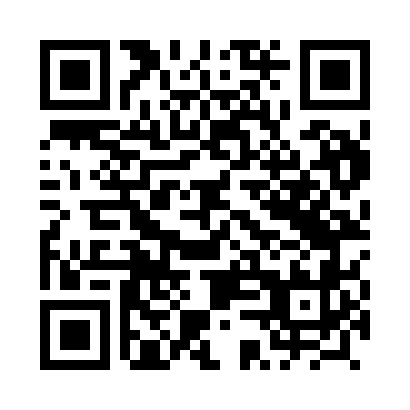 Prayer times for Niwnice, PolandWed 1 May 2024 - Fri 31 May 2024High Latitude Method: Angle Based RulePrayer Calculation Method: Muslim World LeagueAsar Calculation Method: HanafiPrayer times provided by https://www.salahtimes.comDateDayFajrSunriseDhuhrAsrMaghribIsha1Wed3:045:3012:556:028:2110:372Thu3:005:2912:556:038:2210:403Fri2:575:2712:556:048:2410:434Sat2:535:2512:556:058:2510:465Sun2:495:2312:556:068:2710:496Mon2:465:2112:556:078:2910:527Tue2:425:2012:556:088:3010:568Wed2:405:1812:556:098:3210:599Thu2:405:1612:546:108:3311:0210Fri2:395:1512:546:108:3511:0211Sat2:385:1312:546:118:3611:0312Sun2:385:1212:546:128:3811:0313Mon2:375:1012:546:138:3911:0414Tue2:365:0912:546:148:4111:0515Wed2:365:0712:546:158:4211:0516Thu2:355:0612:546:168:4411:0617Fri2:355:0412:546:178:4511:0718Sat2:345:0312:556:178:4711:0719Sun2:345:0212:556:188:4811:0820Mon2:335:0012:556:198:4911:0921Tue2:334:5912:556:208:5111:0922Wed2:324:5812:556:218:5211:1023Thu2:324:5712:556:228:5411:1024Fri2:314:5612:556:228:5511:1125Sat2:314:5512:556:238:5611:1226Sun2:314:5412:556:248:5711:1227Mon2:304:5312:556:248:5911:1328Tue2:304:5212:556:259:0011:1329Wed2:304:5112:566:269:0111:1430Thu2:294:5012:566:279:0211:1531Fri2:294:4912:566:279:0311:15